Project titlePublic reportProject within XXXXXXXXAuthor		XXXXXXXXDate		XXXXXXXX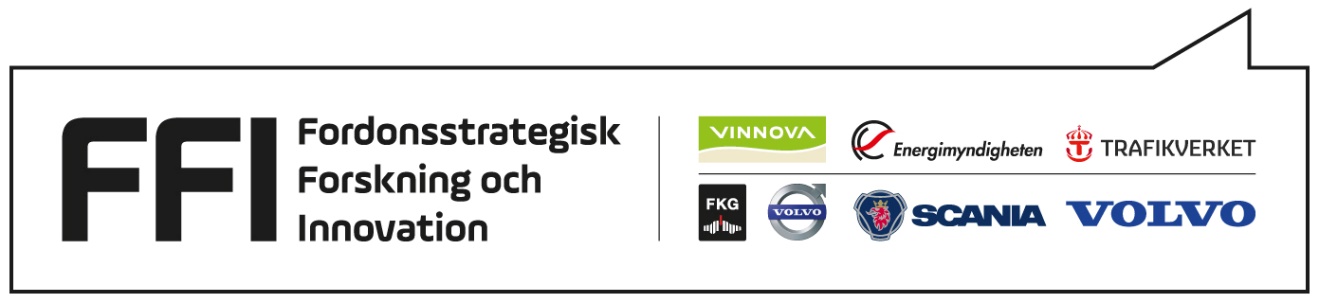 InstructionsInstructions are written in brown Italic text and shall be removed. No limitation on number of pages.Don’t insert documents or objects that must be opened before reading. It will not work since the report is turned into a PDF-file when uploaded. This report is public and will be published on FFI´s webpage. Summary Your text…Short summary, max 5000 characters.Sammanfattning på svenskaYour text…“Sammanfattning på svenska” shall be written in Swedish and shall be a compressed version of the report, not just a translation of the summary.BackgroundYour text…Purpose, research questions and methodYour text…ObjectiveYour text…Describe the objectives of the project as it was described in the application. If the objectives have been changed explain why and how they have changed.Results and deliverablesYour text…Describe the results and deliverables of the project and how they have contributed to the objectives of the FFI-program both for the program in general and for the specific sub program in particular. How have the goals been reached? Comment on deviations, both positive and negativeDissemination and publicationsDisseminationAre there links to other internal / external projects that can accelerate the introduction or give greater impact?PublicationsYour text…Conclusions and future researchYour text…Participating parties and contact persons Your text…(Possibly logos of parties)How are the project results planned to be used and disseminated? Mark with XCommentIncrease knowledge in the fieldBe passed on to other advanced technological development projectsBe passed on to product development projectsIntroduced on the marketUsed in investigations / regulatory / licensing / political decisions